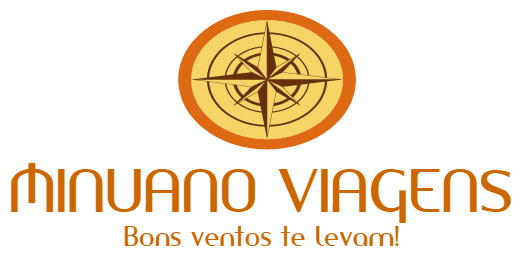 Roteiro de viagem
Rota Férias dos Sonhos
Caldas Novas, Goiás.
Saída: 01/07/2020 as 07h00 da manhã.02/07/2020 Chegada à parte da tarde ao Hotel Lacqua DiRoma.
Saída dia 09/07/2020 Pela manhã com chegada prevista na noite do dia 10/07/2020 em Crissiumal.O hotel...
Imagine um lugar cheio de vida e energias positivas onde a natureza maravilhosamente se faz presente através das suas águas termais. Uma incrível estrutura muito bem planejada e charmosa onde cada detalhe foi feito para atender os mais variados gostos.Este é o L’acqua diRoma, o mais novo empreendimento do Grupo diRoma, com um parque aquático com mais de 16.000 metros quadrados com opções variadas de lazer, diversão e descanso como cinema, academia, espaço gourmet e salão de jogos .O L’acqua diRoma se divide em cinco modernos e aconchegantes blocos (L’acqua I, II, III, IV e V), construídos com requinte e a qualidade do Grupo diRoma, estes blocos ficam em volta de um incrível e convidativo parque aquático, o Jardins Acqua park. Piscina de ondas, escorregador, super toboáguas, duchas, ofurô, brinquedoteca, bares molhados, restaurante e muito mais!Incluso:
• 7 pernoites no Hotel Lacqua DiRoma com Meia Pensão... Café + Almoço ou Jantar.
• Acesso gratuito ao Diroma Acqua Park. 
• Ônibus DD (2 Andares) Leito Máster.R$ 2.250,00 em 10x a partir de 10 de setembro de 2019.